LIC: EDWIN SOTO-         ASIGNATURA: ARITMÉTICA             TIEMPO: 20 MINUTOSGRADO: 6 - ________          FECHA: _______________ PERIODO: IINOMBRE: ____________________________________________________________   LA PRUEBA ES DE SELECCIÓN MÚLTIPLE CON ÚNICA RESPUESTA. RELLENA ÚNICAMENTE EL CÍRCULO QUE CONTIENE LA LETRA QUE IDENTIFICA LA RESPUESTA CORRECTA. . LA PRUEBA CONSTA DE 5 PUNTOS.La fracción  significa que el entero tiene (0,75 puntos)12 partes iguales5 partes iguales7 partes iguales19 partes iguales¿Cuál fracción corresponde a todas las partes sombreadas? (0,75 puntos)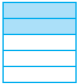 Si se corta un pastel en 10 partes iguales, ¿Cuál fracción corresponde a cada pedazo del pastel? (0,75 puntos)La mitad de un curso son 10 alumnos ¿Cuántos alumnos corresponden a la cuarta parte de un curso? (0,75 puntos)2010305SUSTENTEAna y Sergio colaboran en la recolección de almendras. Entre los dos han recogido cinco kilos y tres cuartos. Si Ana ha recogido  de kg, ¿cuánto ha recogido Sergio? (2 puntos)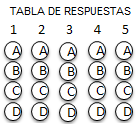 LIC: EDWIN SOTO         ASIGNATURA: ARITMÉTICA-             TIEMPO: 20 MINUTOSGRADO: 6 - ________          FECHA: _______________ PERIODO: IINOMBRE: ____________________________________________________________   LA PRUEBA ES DE SELECCIÓN MÚLTIPLE CON ÚNICA RESPUESTA. RELLENA ÚNICAMENTE EL CÍRCULO QUE CONTIENE LA LETRA QUE IDENTIFICA LA RESPUESTA CORRECTA. . LA PRUEBA CONSTA DE 5 PUNTOS.La fracción  significa que el entero tiene (0,75 puntos)7 partes iguales12 partes iguales 5 partes iguales19 partes iguales¿Cuál fracción corresponde a todas las partes sombreadas? (0,75 puntos)Si se corta un pastel en 10 partes iguales, ¿Cuál fracción corresponde a cada pedazo del pastel? (0,75 puntos)La mitad de un curso son 10 alumnos ¿Cuántos alumnos corresponden a la cuarta parte de un curso? (0,75 puntos)5102030SUSTENTEAna y Sergio colaboran en la recolección de almendras. Entre los dos han recogido cinco kilos y tres cuartos. Si Ana ha recogido  de kg, ¿cuánto ha recogido Sergio? (2 puntos)LIC: EDWIN SOTO         ASIGNATURA: ARITMÉTICA             TIEMPO: 20 MINUTOS-GRADO: 6 - ________          FECHA: _______________ PERIODO: IINOMBRE: ____________________________________________________________   LA PRUEBA ES DE SELECCIÓN MÚLTIPLE CON ÚNICA RESPUESTA. RELLENA ÚNICAMENTE EL CÍRCULO QUE CONTIENE LA LETRA QUE IDENTIFICA LA RESPUESTA CORRECTA. . LA PRUEBA CONSTA DE 5 PUNTOS.La fracción  significa que el entero tiene (0,75 puntos)5 partes iguales7 partes iguales 12 partes iguales19 partes iguales¿Cuál fracción corresponde a todas las partes sombreadas? (0,75 puntos)Si se corta un pastel en 10 partes iguales, ¿Cuál fracción corresponde a cada pedazo del pastel? (0,75 puntos)La mitad de un curso son 10 alumnos ¿Cuántos alumnos corresponden a la cuarta parte de un curso? (0,75 puntos)2051030SUSTENTEAna y Sergio colaboran en la recolección de almendras. Entre los dos han recogido cinco kilos y tres cuartos. Si Ana ha recogido  de kg, ¿cuánto ha recogido Sergio? (2 puntos)